HÁDANKA PRO TŘEŤÁKY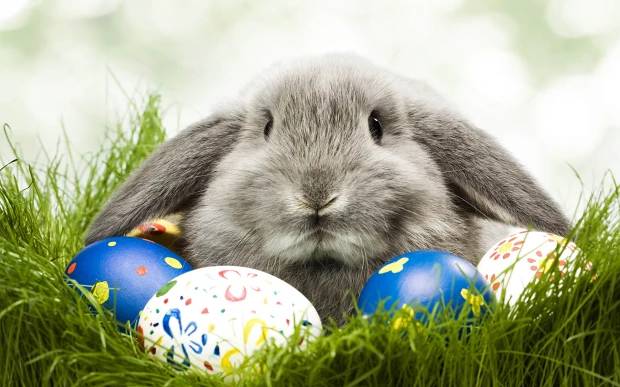 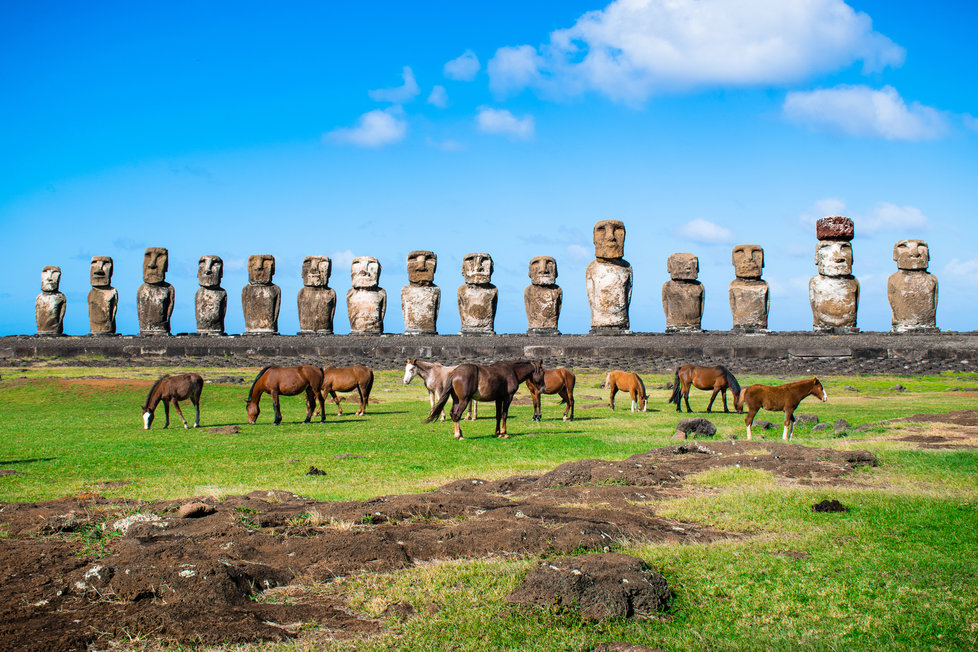 TAHLE FOTKA JE Z MÍSTA, KTERÉ SE JMENUJE VELIKONOČNÍ OSTROVY A JE TO TAKÉ NÁPOVĚDA K OTEVŘENÍ ZÁMKU VELIKONOČNÍ TRUHLY.POČET SOCH VYDĚL 3.  POČET KONÍ  A SOCH DOHROMADY VYDĚL 6.POČET PSŮ VIDĚL 7.                                                                                                   Číslo je klíčem k otevření zámku.